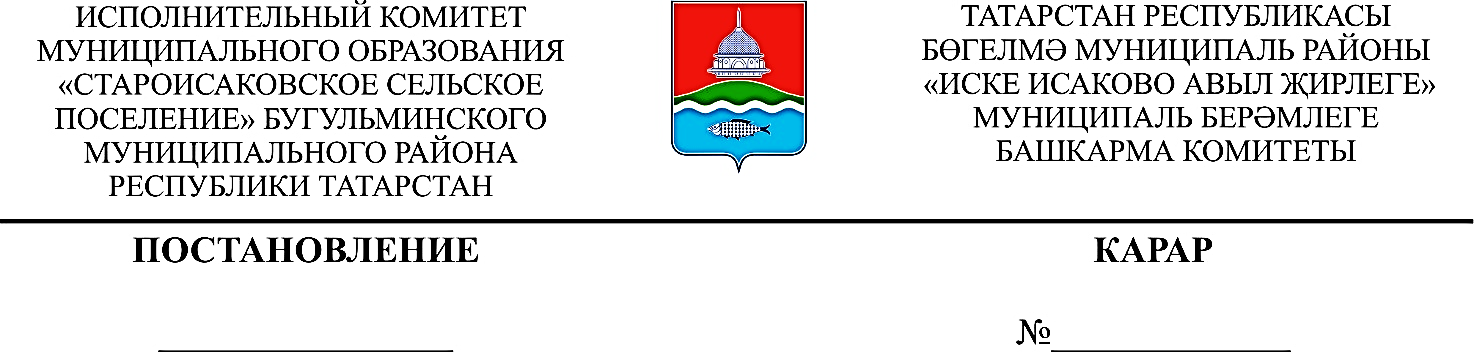               29.03.2023                                                                           8                         Об утверждении перечня автомобильных дорог общего пользования местного значения муниципального образования «Староисаковское сельское поселение» Бугульминского муниципального района Республики Татарстан        В целях приведения в соответствие с актуальными данными Исполнительный комитет муниципального образования «Староисаковское сельское поселение» Бугульминского муниципального района Республики Татарстан постановляет:Утвердить перечень автомобильных дорог общего пользования местного значения по муниципальному образованию «Староисаковское сельское поселение» Бугульминского муниципального района Республики Татарстан.Постановление № 11 от 29.05.2020 «Об утверждении перечня автомобильных дорог общего пользования местного значения Староисаковского сельского поселения Бугульминского муниципального района Республики Татарстан» считать утратившим силу.Настоящее постановление вступает в силу и подлежит опубликованию в порядке, определенном Уставом муниципального образования «Староисаковское сельское поселение» Бугульминского муниципального района Республики Татарстан.      4.  Контроль за исполнением данного постановления оставляю за собой.         Руководитель                                                                                  Э.М.Каримова                              Приложение                                                                    к постановлению Исполнительного                                                         комитета Староисаковского                                                                             сельского поселения                                                                Бугульминского муниципального                                                                                              района Республики Татарстан                                                                      от 29.03.2023  № 8Перечень автомобильных дорог общего пользования местного значения                      муниципального образования «Староисаковское сельское поселение»                                         Бугульминского муниципального района Республики ТатарстанМуниципальное образование «Староисаковское сельское поселение»Муниципальное образование «Староисаковское сельское поселение»Муниципальное образование «Староисаковское сельское поселение»Протя-женность, кмТип покрытияКатегория автомо-бильной дорогиИдентифи-кационный номер1с.Старое Исаковоул.Подгорная0,4грунтIV92-217-870 ОП МП-012с.Старое Исаковоул.Советская3,8асфальтЩПСIV92-217-870 ОП МП-023с.Старое Исаковоул.Калинина0,89ЩПС, грунтIV92-217-870 ОП МП-034с.Старое Исаковоул.Школьная0,5асфальтЩПС грунтIV92-217-870 ОП МП-045с.Старое Исаковоул.Новая0,35грунтIV92-217-870 ОП МП-056д.Новое Исаковоул.Широкая2,9асфальтЩПС грунтIV92-217-870 ОП МП-067д.Сугушлаул.Гафиатуллина1,78асфальтЩПС грунтIV92-217-870 ОП МП-078д.Бакировоул.Подгорная1,71грунтIV92-217-870 ОП МП-089д.Анненковоул.Зеленая1,68ЩПС грунтIV92-217-870 ОП МП-09